РОССИЙСКАЯ ФЕДЕРАЦИЯОбласть, республика, край	 	 Район	 	 Город (др. поселение)			 Район города			Топоним	 	Муниципальный (административный) округ      	ТЕХНИЧЕСКИЙ ПАСПОРТ НЕЖИЛОЕ ПОМЕЩЕНИЕТекущее использованиеАдминистративноеНаименование	Офис № 12Номер	2Нулица Садовая, д.88, к. 1(местоположение объекта учета)Паспорт составлен по состоянию на	20.02.1997	(дата инвентаризации)с изменениями от	12.01.2006	(дата последних изменений)ПЛАН ПОМЕЩЕНИЯ № 2Н(выкопировка из поэтажного плана дома) М 1:1432Н-143, 72Н-152, 12Н-161, 52Н-179,22Н-317, 52Н-12,9II 16, 2IV 13, 32Н-1313, 32Н-1815, 72Н-413, 82Н-28, 12Н-198,42Н-12132Н-523, 92Н-620, 42Н-710, 82Н-97, 32Н-108, 62Н-1115, 9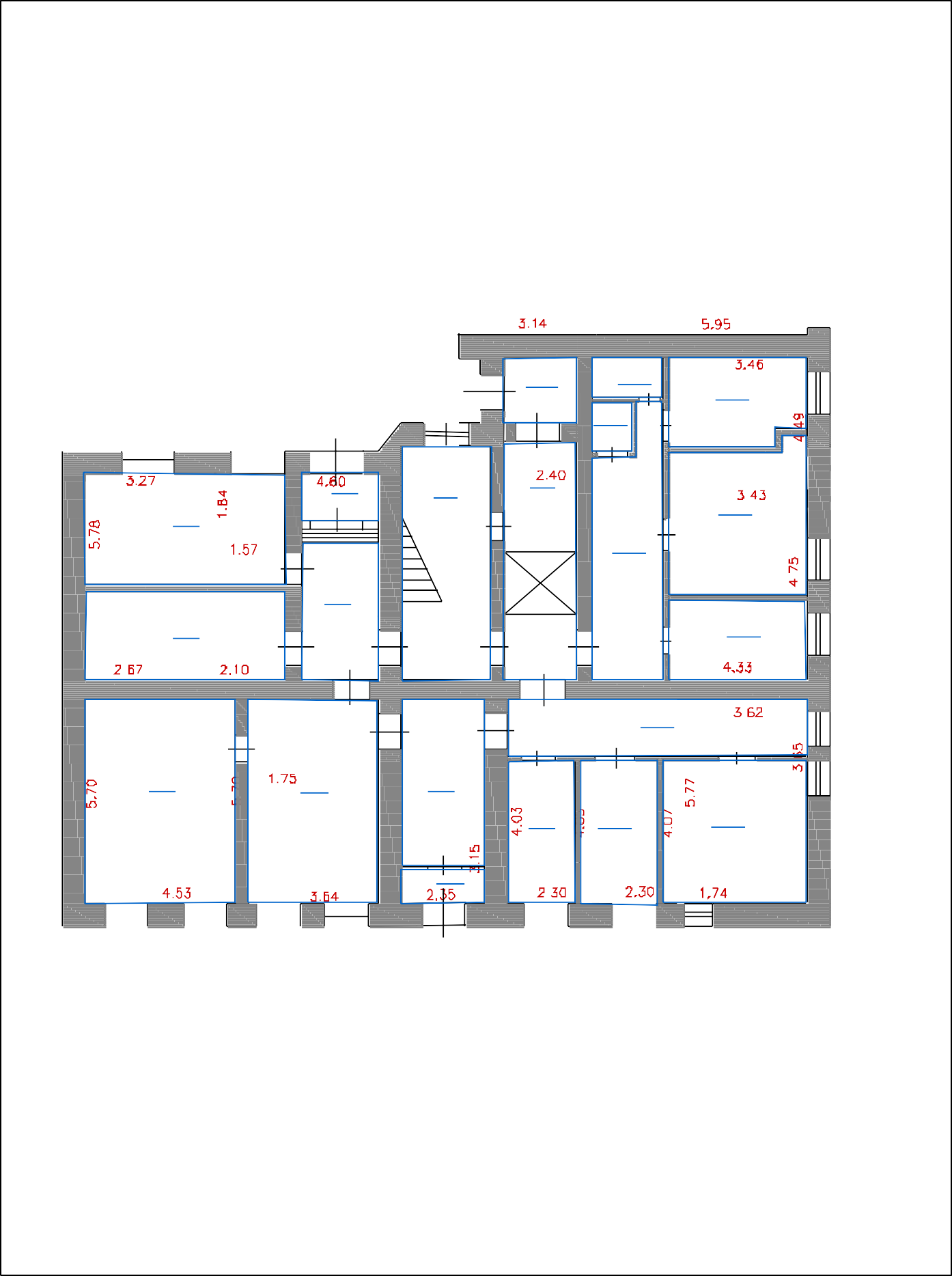 2Н-82, 2Экспликация земельного участка (кв.м)Общие сведения о зданииСведения о принадлежностиТехническое описание помещенияНомер помещения ЛитераЭтаж 2Н	 А	 1	Площадь с учетом прочей* (с коэффициентом)Общая площадь** Удельная площадь 198,30	 198,30	земельного участка	44,59 кв.м	* - значение площади расчитывается с учетом прочей площади с коэффициентами в соответствии с п.3.37 Инструкции о проведении учета жилищного фонда в РФ, утвержденной приказом Минземстроя от 4 августа 1998 года №37** - значение площади расчитывается в соответствии с Жилищным Кодексом РФ (Федеральный Закон РФ от 29 декабря 2004 года № 188-ФЗ)Инфляционный коэффициент	 	32,0000	Экспликация площади помещения* - значение площади расчитывается с учетом прочей площади с коэффициентами в соответствии с п.3.37 Инструкции о проведении учета жилищного фонда в РФ, утвержденной приказом Минземстроя от 4 августа 1998 года №37** - значение площади расчитывается в соответствии с Жилищным Кодексом РФ (Федеральный Закон РФ от 29 декабря 2004 года № 188-ФЗ)Документация объектаДиректор	Петрова О.Л.Исполнил	Иванова А.П.24 января 2006 г.	Проверил	Сергеева Л.Д.Стр. 6Инвентарный номер155/1155/1155/1155/1155/1155/1155/1Федеральный номерНомер в реестре жилищного фонда1254/121254/121254/121254/121254/121254/121254/12Кадастровый номер7845421021012АБВГДЕЖПлощадь участкаПлощадь участкаПлощадь участкаПлощадь участкаНезастроенная площадьНезастроенная площадьНезастроенная площадьНезастроенная площадьНезастроенная площадьНезастроенная площадьпо документампо фактическому использованиюв том числев том числегрунтатвердых покрытийпод зелеными насаж- денияминезамощенных пло- щадокпод водоемамиуборочнаяпо документампо фактическому использованиюзастроеннаянезастроеннаягрунтатвердых покрытийпод зелеными насаж- денияминезамощенных пло- щадокпод водоемамиуборочная123456789102 682,02 667,02 012,1654,937,9295,0188,0110,024,0134,0ЛитераГод постройкиГод ввода в эксплуатациюГод переоборудования(надстройки)Год последнего капитального ремонтаЧисло этажейОбщая площадь, кв.мПлощадь застройки, кв.мСтроительный объем, куб.мФизический износ, %Примечание1234567891011А18771877199363 622,20709,5016 781,009,00а20042005148,7051,50169,0012,00Итого по зданиюИтого по зданиюИтого по зданиюИтого по зданиюИтого по зданиюИтого по зданию3 670,90713,2016 950,009,00Регистрационный номерВид праваСубъект права: для граждан - фамилия, имя, отчество, паспорт; для юридических лиц - по УставуДата регистрации праваДоля (часть литеры)12345025012/48АрендаОАО 13.07.20051Наименование конструктивного элементаОписание конструктивных элементов и элементов благоустройства12Наружные стены (материал)Кирпичные капитальныеПерегородки (материал)Дощатые оштукатуренные; КирпичныеПерекрытия (материал)Деревянные по деревянным балкам; Деревянные по деревянным балкам; Кирпичные своды по металлическим балкамПолыКовролиновыеОкнаСтеклопакет двойной поворотно-откиднойОтделка стенОбшивка стен гипсокартоном; Оклейка стен стеклообоямиОтделка потолкаПодвесные потолкиВид отопленияЦентральное от ТЭЦ на газе, мазутеВодоснабжениеОт городской сетиЭлектроснабжение (тип проводки)Открытая проводкаКанализацияЦентральная бытоваяГазоснабжениеСетевое центральноеГорячее водоснабжениеОт центрального источника с ваннамиВанна или душа, сауна или бассейнВанны чугунныеТелефонТелефонРадиоРадиоЛифтЛифт встроенный пассажирскийМусоропроводМусоропровод на лестничной клеткеОтоплениеЦентральное от ТЭЦ на газе, мазутеТелевидениеТелевидение кабельноеПрочие работы и конструктивные элементыБалконы и лоджии; Балконы металлические; Входы; Козырьки металлические; Лестницы железобетонные по металлическим косоурам; Лестницы и входы; Отмостки; Пожарные лестницы; Прочие работы; ЭркерыПолная балансовая стоимость 	820 000	руб.Остаточная балансовая стоимость 	740 000	руб.Действительная стоимость в базовых ценах1969 г. 	23 231	руб.Действительная инвентаризационная стоимость в ценах24 января 2006 г. 	743 392	руб.Литера по плануЭтажСекцияНомер помещенияНазначение помещенийНомер комнатыНазначение частей помещений (комнат)Формулы подсчёта площади частей помещенияПлощадь помещения, кв.мПлощадь помещения, кв.мПлощадь помещения, кв.мПлощадь помещения, кв.мПлощадь помещения, кв.мПлощадь помещения, кв.мПлощадь помещения, кв.мВысота по внутреннему обмеру, мСамовольно переоборудованная площадь, кв.мПримечаниеЛитера по плануЭтажСекцияНомер помещенияНазначение помещенийНомер комнатыНазначение частей помещений (комнат)Формулы подсчёта площади частей помещенияс учетом прочей* (с коэффициентом)общая**жилаяподсобнаяосновнаявспомогательнаякроме того прочая(без коэффициента)Высота по внутреннему обмеру, мСамовольно переоборудованная площадь, кв.мПримечание123456789101112131415161718А12НОфис № 121Тамбур2,92,92,92,602Тамбур8,18,18,12,603Кабинет17,517,517,52,604Помещение13,813,813,82,605Кабинет23,923,923,92,606Кабинет20,420,420,42,607Помещение10,810,810,82,608Тамбур2,22,22,22,609Кабинет7,37,37,32,6010Кабинет8,68,68,62,6011Кабинет15,915,915,92,6012Коридор13,013,013,02,6013Коридор13,313,313,32,6014Тамбур3,73,73,72,6015Уборная2,12,12,12,6016Уборная1,51,51,52,6017Кабинет9,29,29,22,6018Кабинет15,715,715,72,6019Кабинет8,48,48,42,60Итого в помещении:198,3198,3151,546,8№№ п.п.Наименование документаНомер документаДата составленияДата истечения срока действияПримечание1234561Договор аренды недвижимого имущества22.09.200530.12.1899